Klaipėdos lopšelis-darželis „Žiogelis“                              Teminė savaitė tolerancijos dienai paminėti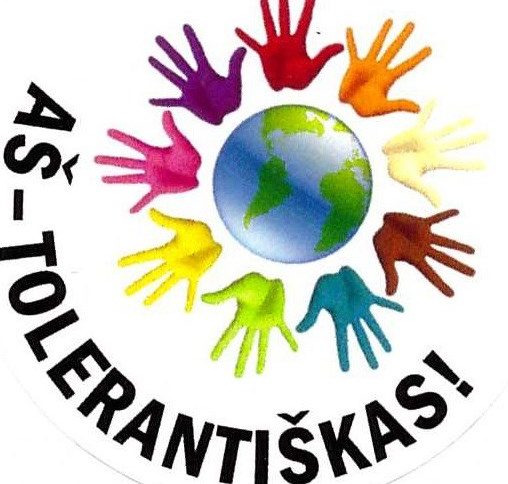 „Prisijaukinkime toleranciją,  ji daro stebuklus! Priimk mane tokį, koks esu.“2022 m. spalio 24d. - 28d.Tikslas – skatinti toleranciją, pagarbą bei supratimą kiekvienam esančiam šalia. Uždaviniai:ugdyti vaikų savimonę ir savigarbą, empatiją, atjautą ir toleranciją;gerinti vaikų emocinę sveikatą;padėti vaikams atkreipti dėmesį į aplinkinių poreikius, jausmus, nelikti abejingiems silpnesniam, toleruoti ir gerbti kitokį.Tolerancija – tai pakantumas, mandagumas, pagalba kitiems, supratimas, kad kitas žmogus gali skirtis nuo mūsų  ir jis turi teisę būti kitoks nei mes.PIRMADIENIS – „Kas tai tolerancija?“Diskutuojame, domimės kas tai tolerancija, kaip ją suprantame. Dalinamės tolerantiško elgesio pavyzdžiais. „Ryto rato“ metu kuriame kuo įvairesnį, šiltesnį pasisveikinimą su draugu.STEAM veikla – iš įvairių priemonių kuriame tolerancijos simbolį – švyturį.Visą savaitę mokomės šokio „Matau tave 2022”.ANTRADIENIS - „Jausmiukai ir emociukai“Diskutuojame apie jausmus, emocijas, nusiraminimo būdus ir priemones. Peržiūrime ir aptariame filmukus.Taikydami įvairias dailės raiškos priemones, pasigaminame grupės simbolį emociuką ar jausmiuką.TREČIADIENIS - „Širdelė draugui“Organizuojame pokalbius apie draugystę, žaidžiame socialinę kompetenciją ugdančius žaidimus. Aptariame būdus ir priemonės, kaip galime išreikšti draugystę. „Ryto rato“ metu žaidžiame žaidimą „Draugystės voratinklis“, siunčiame siūlų kamuoliuką draugui, sakome palinkėjimą ir taip susikuriame voratinklį. Pasitelkdami STEAM metodiką, pasirinkdami priemones pagal amžiaus grupę ir individualius kiekvieno vaiko gebėjimus, gaminame širdelę (-es) draugui.KETVIRTDIENIS - „Tolerancijos upė“Tai – simbolinė veikla, parodanti, kokie esame skirtingi bet ir panašūs. Naudodami savo pasirinktas, įvairias technikas gaminame žuvis. Kiekvieno žuvis unikali ir skirtinga, paleidžiama į upę, sukurtą pačių, pasitelkiant vaizduotę ir kūrybiškumą. Žaidžiame žaidimus „Gyvenimo įgūdžių ugdymas“ PENKTADIENIS – savaitės apibendrinimas ir viso darželio bendras šokis lauke „Matau tave 2022”Žaidžiame žaidimus „Gyvenimo įgūdžių ugdymas“ Organizatoriai